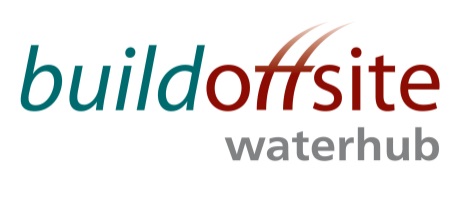 WATER HUB Leads MONTHLY CONFERENCE CALL Date: 		Friday 11th August 2017, 08:30 – 09:30Time:		08:30 – 09:30LS: 18/08/17Encs. Water Hub Action LogCirculation:Invitees/BoS WebsiteUpcoming Water Hub Leads Conference CallsFriday 8th September 2017 (Face to Face on site at Davyhulme)Friday 13th OctoberFriday 10th NovemberFriday 8th DecemberTime: 08:30 – 09:30 Tel: JR’s Skype account – will send invitations
Attendees:Jon Rains (Chair)	(JR)(JR)BuildoffsiteBuildoffsiteJohn Browne		(JB)(JB)United UtilitiesUnited UtilitiesSteve Hough(SH)(SH)Balfour BeattyBalfour BeattyJamie Johnson(JJ)(JJ)Bryden Wood Bryden Wood ApologiesSteve Fozard(SF)(SF)CostainCostainApologiesDavid Marsh(DM)(DM)Laing O’RourkeLaing O’RourkeGavin Stonard(GS)(GS)NomencaNomencaStephen Wright(SW)(SW)Yorkshire WaterYorkshire WaterChris Peel		(CP)(CP)Anglian WaterAnglian WaterApologiesLouise Smith (Notes & Actions)(LS)(LS)BuildoffsiteBuildoffsiteAgenda ItemActionsWelcome & IntroductionsAttendees introduced themselves.  JR thanked everyone for participating in the call.Apologies were noted as above.Competitions Act AgreementCompetitions Act Agreement was accepted by all.Actions From Previous Meetings:The minutes of the Water Hub Leads Conference Call on 21st July 2017 were agreed as accurate.Actions from the previous meeting were reviewed and updated (see attached action log)Update on Recent Activities and Roadmap Projects4.1Updates from LeadsLaing O’Rourke: Are developing the “Configurator” and the MCC Software standard product – will arrange a handover to UU for potential use on Blackburn project.Happy to share lessons learned from Davyhulme.Will host 8th September conference call at Davyhulme as it was not possible for the group to attend Davyhulme today.  United Utilities: Have been working on how they track products.  There is to be a merger between The Offsite Construction School and The Sustainability School.  Possible presentation on this at the Client Group meeting on 30th AugustYorkshire Water:  Continuing the move from relatively small-scale products to wider off-siteHave a couple of projects in the pipeline relating to digital products and virtual engineering. Leeds University may be working on a project to bring digital products into the offsite build industry.Nomenca: Continuation of last month’s activities.Looking at end to end processesVisited a panel manufacturing factoryWorking to choose a site for BoS event in NovemberDMJBGS4.2RoadmapJR apologised that we had been unable to arrange a Skype call for this date.  Future calls will take place via Skype to allow sharing of screens/documents.JR has updated the roadmap to put Standard Products at the centre and added the projects and owners. The objective is to produce a one-page scoping document for each project by the end of September. Ideally there will be a team of 5 people working on this (Client-Supplier-Contractor-Consultant).  JR asked the group to suggest volunteers to assist.Communications Strategy:  JB has started an outline strawman and is keeping it simple.  JB to send out to the wider group by 25/08/17.  Information Management:  BIM4Water have developed a terminology and will share with us.Future Product Programme Alignment:JR/GS have agreed the approach to take to identify products in AMP7.  The next step is to draft the scope. The intention is to review SR27/AMP7 programmes at high level and analyse gaps between existing products and AMP7 requirements.   Possibly “standardise” the Standard Products across multiple companies.There was a discussion regarding the sensitivity around getting data for the programme as it is commercially sensitive; this needs to be addressed early on.  It may be better to ask for specific data relating to common programmes/trends.Top down approach to be taken until water companies are able to share more information.  Need to temper expectations.  Benefit is that everyone wants to understand trends.Approach should be there are efficiencies to be had across the UK.  Use proven business cases e.g, Scottish water and projects such as Davyhulme.Existing Product Examples:DM is working on pulling together the items people are developing from the list issued by JR a few weeks ago and will meet with JB to review them. There is a need to be clear on what is required before broadening out to the wider group.DM will liaise with GS to cover overlapping issues.  DM/GS to liaise offline. JR to add linkages to projects when one pagers are received.Business Case:JR updated.  He has spoken with SF and there are two types of business case:Buildoffsite membership Standard products, More examples would be welcomed by Steve – please send to him. SF to write the scopesMapping:JR advised that this is a mapping exercise of the supply chain.  Pragni Parmar from Southern Water has also requested a supplier directory/register/catalogue of suppliers in the Off-site water industry. LS to liaise with Pragni to send out note to the groupSW advised that Yorkshire Water are also planning to do this.Efficiencies:JR explained briefly that there is a need to baseline efficiencies and that this ties into the Business Case Workstream.ALLJBDMDMJRALLSFLSFuture EventsDirector Level Conference:The group discussed the aspiration to hold a Conference at Director Level in Spring/Early Summer 2018 to get across the efficiency and business case for off-site construction.  Possible link with Project 13/I3P.  JB to add to the comms plan.Offsite Construction Show (OSCS):JR requested support for the event and this was offered by SW/JB.  Client organisation, contractors/suppliers should also be involved - GS/DM to find a “volunteer” The need to involve supplier was discussed:DM to approach Lloyd Morris (LME), Lintott,SW to invite with Ross-Shire.Outstanding action for LS to find out what else in going on in arena at same time as OSCS Project 13 Event:  JR to update on Project 13 event. JBGS/DMDMSWLSJRAOBFuture calls to be organised via SkypeJR to invite MWH & Arup repsLS requested that the group think about case studies copy for the BoS website and Autumn Newsletter (which will be distributed at the OSCS.)JR/LSJRALL